RICHMOND RECREATIONSPRINGTIME WITH SNOOPY!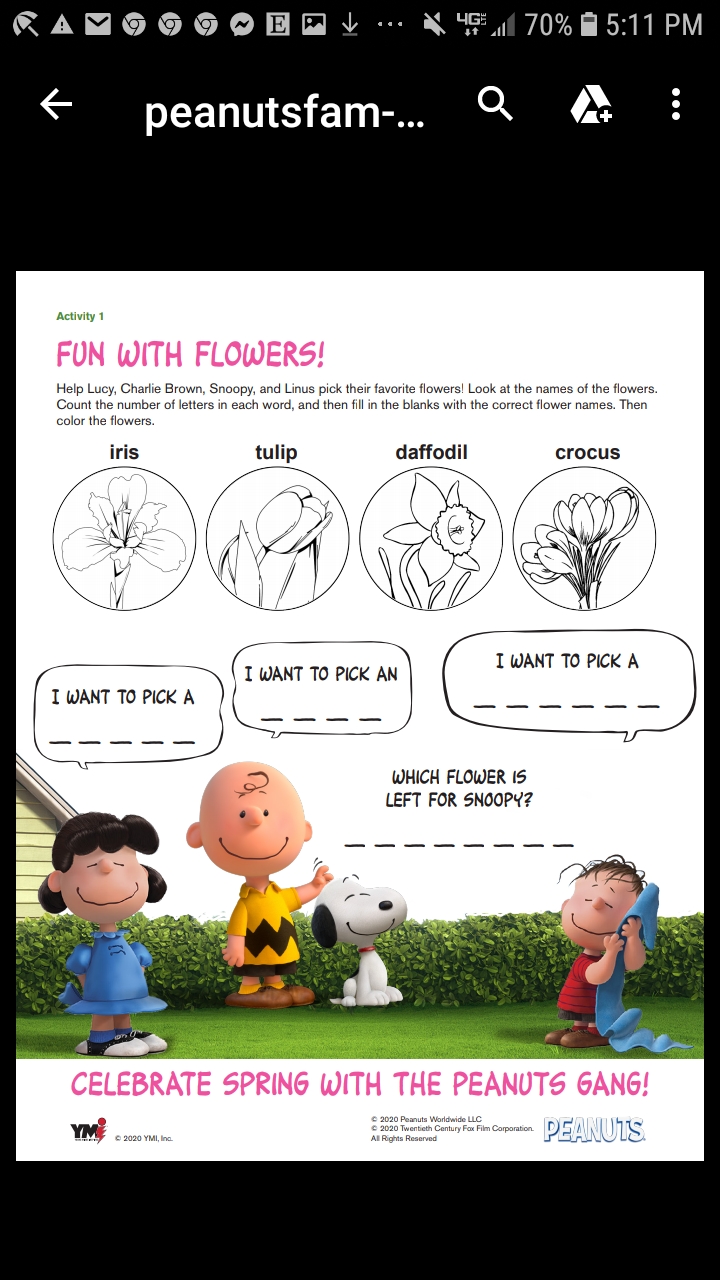 MORE ACTIVITIES WITH SNOOPY CAN BE FOUND AT:WWW.PEANUTS.COM